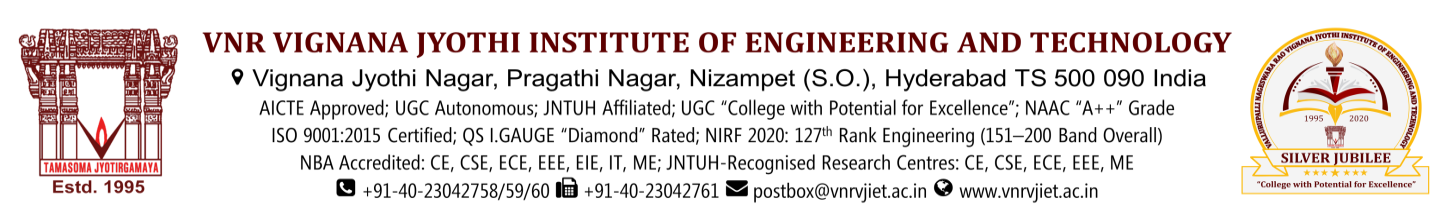                    FORM OF APPLICATION FOR FACULTY RECRUITMENT BY SELECTION                                ( Note: Please read enclosed "Instructions and Information to Candidates” before filling this form)  1.  Post for which you are applying             Department2.   Name in full with surname     (in block letters)3.  Postal address to which    Communications should be      sent:   (Telephone / Cell Phone No,    E-mail ID and PIN Code must be        included4.  E-mail address				     5.Telephone No. with STD Code                                                6. Cell No.                                                                                  7. Father’s Name		8. Mother’s Name9.Date of Birth10. Put Tick mark() and indicate,         performance and Enclose certificate 11. Whether you belong to SC/ST/OBC(A,B,C,D,E)/OCAadhaar Card No……………...…………………………………………………………………………………….       PAN Card No………………………………………..…………………………………………………….………...JNTUH ID No………………………….………………………………………………………………………..….212.  Particulars of examinations passed and degrees/diplomas obtained (commencing with the           Matriculation or equivalent examination). Where a degree/diploma has been obtained by private            Appearance/ Distance education, this should be specifically mentioned in brackets in col. .2 of the           Table13.	Give details of your employment in chronological order314.    Give below details of the experience gained during your employment.15.     Give details   of Research Work done and list the   ……………………………………………………………………………………            research publications:  				         (Separate sheet to be enclosed, if necessary)     …………………………………………………………………………………………                16.    Give  the details of sponsored projects carried  out or   ………………………………………………………………………………….           consultancy services provided with duration and amount 	: ………………………………………………………………………….   		17.	If appointed, how much notice is required   for    joining the post?18.  Additional remarks (Applicant may mention any               
       special achievements or experience not covered
       above - separate sheet to be enclosed if 
       necessary:				…………………………………………………………………..								               20.  Details of enclosures:i)    __________________________________                            v)      _____________________________________ii)   __________________________________                          vi)     ______________________________________iii)  __________________________________                          vii)    ______________________________________iv)  __________________________________                          viii)   ______________________________________DECLARATION TO BE SIGNED BY THE CANDIDATEI hereby declare that,  the details furnished in this application are true to the best of my knowledge.Date	        Place:                                                                                                                           Signature of Applicant	NETSETGATEFETOthers                        Degree/Diploma                    University (OR)                      Board   Boar      In            Institute/   College                  Year in which                    Degree/                    Diploma has                        been obtained                Class or                 Division                 Percentage of                  marksmSpecializationName & Address of the Institute/ Firm/OfficePost heldFromToScale of payBasic payLast drawnTotal EmolumentsReasons for leaving the postS. .No.             Type of experience FromToNumber of years 01.Teaching in College/University 02.Teaching to Post Graduate Classes 03.Guiding Research 04.Industrial experience 05.Administrative experience 06.Total experience 